MODULO DI ISCRIZIONE AL CENTRO SPORTIVO SCOLASTICO NOME DELL’ALUNNO………………………………………………………….COGNOME DELL’ALUNNO……………………………………………………CLASSE FREQUENTATA……………………….SEZIONE…………………………………INDIRIZZO……………………………………………………….(classico,linguistico o artistico)Attivita’ preferita……………………………………………………AUTORIZZAZIONE DEL GENITORE alla partecipazione ai corsi del CSS:NOME DEL GENITORE………………………………………………………………..COGNOME DEL GENITORE:…………………………………………………………Autorizzo mio figlio/a ……………………............................................a partecipare ai corsi pomeridiani del centro sportivo scolastico.DATA:……………………………………………………….FIRMA DEL GENITORE………………………………………………I ragazzi dovranno avere il certificato medico per la pratica sportiva non agonistica per partecipare alle attivita’.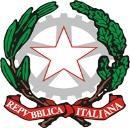 Istituto di Istruzione Superiore “Virgilio”Via Cavour, 62 – 50053 Empoli (FI) 🕿 0571 74277Liceo Artistico Via Fucini, 33 - 🕿 0571 700695e-mail fiis01400v@istruzione.it – fiis01400v@pec.istruzione.ithttp://www.virgilioempoli.edu.it/Codice Fiscale n. 82005630486Istituto di Istruzione Superiore “Virgilio”Via Cavour, 62 – 50053 Empoli (FI) 🕿 0571 74277Liceo Artistico Via Fucini, 33 - 🕿 0571 700695e-mail fiis01400v@istruzione.it – fiis01400v@pec.istruzione.ithttp://www.virgilioempoli.edu.it/Codice Fiscale n. 82005630486Istituto di Istruzione Superiore “Virgilio”Via Cavour, 62 – 50053 Empoli (FI) 🕿 0571 74277Liceo Artistico Via Fucini, 33 - 🕿 0571 700695e-mail fiis01400v@istruzione.it – fiis01400v@pec.istruzione.ithttp://www.virgilioempoli.edu.it/Codice Fiscale n. 82005630486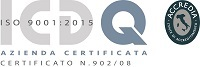 LICEO CLASSICOLICEO LINGUISTICOLICEO ARTISTICO